مؤشرات الأمن الاسري لدى الاطفال من وجهة نظرهم للأعمار‏(5-11) سنوات في محافظة ديالى‏‏(دراسة تطورية ميدانية)‏‏ ‏أسماء عباس عزيز الدليميمدرس- مركز ابحاث الطفولة والأمومة- جامعة ديالى ‏رشا روكان اسماعيلمدرس مساعد- مركز ابحاث الطفولة والأمومة- جامعة ديالى ‏‏ ‏مستخلص البحث‏   مر المجتمع العراقي والاسرة العراقية بظروف حروب قاهرة على مر السنين قلبت ‏الموازين في مختلف جوانب الحياة الامنية والاجتماعية والاقتصادية والثقافية ‏وغيرت المنظومة الاخلاقية  جعل تربية الابناء عملية اصعب مما كانت وتوفير ‏الاحتياجات الضرورية لهم الشغل الشاغل في حياتهم واصبح تفكير ارباب الاسر كيف ‏يؤمنون الاستقرار الاسري لأولادهم للنهوض بهم في عجلة التقدم والوصول ‏للمستقبل الذي يليق بهم لذلك ارتات الباحثة القيام بدراسة هذا البحث للإجابة عن ‏التساؤلات الاتية  هل للأمن الاسري مؤشرات في مجتمع محافظة ديالى  وهل تختلف ‏وجهة نظر الاطفال في تامين ارباب اسرهم للأمن لهم حسب الاعمار(5، 7 ،9 ،11) ‏سنوات وحسب النوع ذكور واناث  وهل للأمن الاسري مسار تطوري  وان وجد هل ‏هو ايجابي او سلبي. ولأهمية الأمن الاسري في خلق بيئة سليمة لنمو الطفل أجتماعياً ‏وصحياً وفي مختلف الجوانب قامت الباحثة ببناء مقياس الامن الاسري من وجهة ‏نظر الاطفال أنفسهم اذ يعتبر هذا البحث الاول في تناوله متغير الأمن الاسري من ‏منظور تربوي احصائي تطوري ميداني بعيدا عن المنظور الاجتماعي النظري وكانت ‏نتائج البحث ان العينة المشمولة فيه تعاني من قلة الامن الاسري وحتى انعدامه ‏لبعضهم وهذا مؤشر سلبي يستوجب من الجهات المسؤولة اعداد حلول لها، وخرج ‏البحث بمجموعة من التوصيات والمقترحات منها: على اولياء الامور توفير ‏الاحتياجات الضرورية للاطفال من ماكل وملبس ومسكن ومال بما يلائم المستوى ‏المعيشي. كما اقترحت الباحثة اجراء دراسة تجريبية لتقصي اثر برنامج لتوعية اولياء ‏الامور عن كيفية تحقيق الأمن الاسري لابنائهم.‏الكلمات الافتتاحية مؤشرات – الأمن الاسري  – الاطفال – دراسة تطويرية ‏Abstract ‎‎  Iraqi society and the Iraqi family have gone through conditions ‎of compelling wars over the years that have turned the scales in ‎various aspects of security, social, economic and cultural life and ‎changed the moral system. Raising children is a more difficult ‎process than it was and providing the necessary needs for them is ‎a preoccupation in their lives. In the acceleration of progress and ‎reaching the future that befits them, the researcher decided to ‎conduct a study of this research to answer the following questions: ‎Are family security indicators in the community of Diyala ‎Governorate and whether the viewpoint of children in securing ‎their family heads for security for them differs according to ages ‎‎(‎‏5‏‎, ‎‏7‏‎, ‎‏9‏‎, ‎‏11‏‎) years According to gender, male and female, does ‎family security have an evolutionary path, and if any, is it positive ‎or negative. Due to the importance of family security in creating a ‎sound environment for the child's social and health development ‎and in various aspects, the researcher built the family security ‎measure from the point of view of the children themselves, as this ‎research is considered the first in dealing with the family security ‎variable from an educational, statistical, developmental, field ‎perspective, far from the theoretical social perspective. The sample ‎included in it suffers from a lack of family security and even a ‎lack of it for some of them, and this is a negative indicator that the ‎responsible authorities need to prepare solutions for them, and the ‎research came out with a set of recommendations and suggestions, ‎including: Parents should provide the necessary needs of the ‎children in terms of food, clothing, housing and money in a way ‎that suits the standard of living. The researcher also suggested ‎conducting a pilot study to investigate the impact of a program to ‎educate parents on how to achieve family security for their ‎children.‎الفصل الاولالتعريف بالبحثمشكلة البحث:‏‏    مر المجتمع العراقي والاسرة العراقية بظروف حروب قاهرة على مر السنين قلبت ‏الموازين في ‏مختلف جوانب الحياة الامنية والاجتماعية والاقتصادية والثقافية ‏وغيرت المنظومة الاخلاقية  ‏جعل تربية الابناء عملية اصعب مما كانت وتوفير ‏الاحتياجات الضرورية لهم الشغل الشاغل في ‏حياتهم واصبح تفكير ارباب الاسر كيف ‏يؤمنون الاستقرار الاسري لأولادهم للنهوض بهم في ‏عجلة التقدم والوصول ‏للمستقبل الذي يليق بهم لذلك ارتات الباحثة القيام بدراسة هذا البحث ‏للإجابة عن ‏التساؤلات الاتية  هل للأمن الاسري مؤشرات في مجتمع محافظة ديالى  وهل ‏تختلف ‏وجهة نظر الاطفال في تامين ارباب اسرهم للأمن لهم حسب الاعمار(5، 7 ‏،9 ،11) سنوات ‏وحسب النوع ذكور واناث  وهل للأمن الاسري مسار تطوري  وان ‏وجد هل هو ايجابي او سلبي.‏اهمية البحث نظرياً:تعد الاسرة البيئة الاولى في تنشئة الطفل عن طريق نمذجة السلوك لدى والديه وتقليده لهم.ان الاسرة هي الحضن الاول الذي يوفر الامان للطفل ويلبي احتياجاته الضرورية من مأكل وملبس ومأوى،... الخ.وان الامن الاسري يعد من مقومات حياة الاسرة والامن الاجتماعي للمجتمع الاكبر.كما ان الطفل يستطيع في ظل الامن الاسري ان يمارس حقوقه ويبرز قدراته ومهاراته وابداعاته الفكرية والعلمية.وتبرز اهمية البحث في كونه يتناول مرحلة عمرية في طور النمو السريع في مختلف جوانب الحياة فاذا اكتشفنا اي مشكلة تعوق نموهم ساعدنا ذلك في تخطيها وايجاد الحلول لها.يتناول هذا البحث الامن الاسري من منظور تربوي احصائي تطوري ميداني بعيدا عن المنظور الاجتماعي النظري وهو البحث الاول من نوعه في ذلك دوليا وعربيا وعراقيا.يعتبر هذا البحث الاول دوليا وعربيا وعراقيا يتناول الامن الاسري كدراسة مؤشرات واسعة لمجتمع محافظة ديالى.يعتبر البحث الاول من نوعه دوليا وعربيا وعراقيا يتناول الامن الاسري من وجهة نظر الاطفال وليس المنظرين او السياسيين او ارباب الاسر وبذلك سيكشف لنا حقيقة الامر اوضح واصدق. تطبيقياً:	يمكن تطبيق مقياس  مؤشرات الامن الاسري من قبل المعلمات والمعلمين والمرشدات والمرشدين التربويين.يمكن تطبيق مقياس مؤشرات الامن الاسري على مختلف الاعمار لأنه مكون من مقومات الامن الاسري داخل الاسرة. اهداف البحث التعرف على مؤشرات الامن الاسري من وجهة نظر اطفال محافظة ديالى تبعا لمتغير العمر (5، 7،9،11) سنوات والنوع ذكور واناث.معرفة دلالة الفروق الاحصائية تبعا لمتغيري العمر والنوع .حدود البحث     يقتصر البحث الحالي على الاطفال بأعمار(5،7،9،11)سنوات التابعين للمدارس الابتدائية لمحافظة ديالى للعام الدراسي  2018 – 2019.مصطلحات البحث اولا: المؤشر     عرفه قاموس المورد  هو الدليل الذي يستخدم لإظهار حالة او تمييز شيء ما  (الحبشي  ،2008 : 174).ثانيا :الامن    عرفه الشطي  هو اطمئنان الفرد والاسرة والمجتمع على ان يحيوا حياة طيبة في الدنيا ولايخافون على اموالهم ودينهن ونسلهم من التعدي عليها دون وجه حق  (الشطي ، 2009: 29).ثالثا: الاسرة    عرفها اوجبرنوينمكوف  هي رابطة اجتماعية من زوج وزوجة واطفال او دون اطفال او من زوج بمفرده مع اطفاله او زوجة مع اطفالها وقد تتسع وتشمل الجدود والاحفاد وبعض الاقارب على ان يكونوا مشتركين في معيشة واحدة مع الزوجة او الزوج والاطفال  (عبد الباقي ، 1980: 95).رابعا: الامن الاسري    عرفه الحسني  هو حماية الاسرة من اي اعتداء على حياة افرادها وممتلكاتها من اي اخطار تهددها وان يشعروا افرادها بالاطمئنان فيكون لهم دور ومكانة في المجتمع ويمارسون كل حقوقهم السياسية والاقتصادية والاجتماعية والثقافية،... الخ في امن وامان  (الحسني ، 2016: 171).   وعرفت الباحثة الامن الاسري  هو شعور الاطفال بالاطمئنان من وجود رئيس يقود اسرتهم بحب وعدل واحترام ويوفر لهم المأكل والملبس والمسكن والمال الكافين والملائمين ويحميهم من كل معتدي ويربيهم تربية صحيحة سليمة تتميز باحترام معتقدات وتقاليد المجتمع ومواجهة مشاكل الحياة والتكيف مع اي وضع يحدث لهم.   اما التعريف الاجرائي  فهو الدرجة الكلية التي يحصل عليها الطفل عن اجابته على مقياس مؤشرات الامن الاسري  حسب طريقة التصحيح الموصي بها.خامسا :الطفل   عرفته منظمة الصحة العالمية والامم المتحدة بانه كل انسان لم يبلغ الثامنة عشر من عمره.الفصل الثانيالاطار النظري والدراسات السابقةاطار نظري مفهوم المؤشرات وسماتها   تعتبر المؤشرات ادوات للقياس والتشخيص لتقدير قيمة متغيرات النظام والتعليم سواء الكمية او الكيفية بشكل مفرد او بإدماج عدد من المتغيرات في نقطة معينة او في سلسلة زمنية او مكانية بشرط توافر الاسلوب العلمي في بنائها وحساب قيمتها ومع توفر مواصفات القياس كالصدق والثبات (الحبشب، 2008: 174) ومن ابرز سمات المؤشرات  هي:تمتاز بانه يمكن استنباط نتائج منها بعكس المتغيرات فالمؤشرات تدمج المتغيرات بمتغيرات اخرى ذات ارتباط لتكوين رؤية علوية عامة للمعالم العامة للنظام الجاري وصفه.تقدم المؤشرات صورة ملخصة عن شكل النظام بحيث يمكن الحصول على منظر علوي عام بدلا من الحصول على سلسلة تعليقات محدودة ومجزأة.تتحدد قيمة المؤشرات بأرقام كمية يمكن تفسيرها تبعا للقواعد التي تتحكم في تكوين المؤشرات نفسها ولذلك يجب النص بوضوح على قواعد تكوين المؤشرات ونظام الارقام المخطط للمؤشر المختار.قيم المؤشرات زمنية فأي قيمة من قيم المؤشر تنطبق على نقطة واحدة او فترة زمنية واحدة ولذلك فلا بد ان تتوفر اعداد كبيرة من الملاحظات لإمكانية التفسير الكامل للمؤشر (الحبشي ،2008 :175).علاقة الامن بالفرد والاسرة والمجتمع     امن الفرد هو جزء من امن الاسرة لان الاسرة تتكون من الافراد فاذا امن افراد الاسرة من اي خوف يحصل لهم فان ذلك يعد امنا للأسرة لان الاسرة التي لايتمتع افرادها بالأمن قد لا تستطيع القيام بمواجهة الاخطار التي تهددها بل انه سيؤثر على حياة الاسرة سواء في الجانب الاقتصادي ام العلمي ام الصحي    الخ فمثلا في حالة الخوف فان الاسرة قد تقلل من حركتها وتنقلاتها مما يؤثر على الانتاج الاقتصادي الذي يعد عصب الحياة لذا فالأمن يعد من اهم العناصر الاساسية في حياة الفرد والاسرة وعليه فالأمن على المستوى الخاص  الفرد  والعام  الاسرة  متلازمان لايمكن الفصل بينهما ويعتبر الفرد والاسرة الخلية الاولى التي تكون المجتمع فهما متكاملان وكل واحد يؤثر ويتأثر بالأخر سلبا وايجابا لذلك فان الفرد لا يستطيع ان يامن على نفسه وعرضه وماله بل لا يمكنه ممارسة كل اعماله ونشاطاته في مجتمع يوجد فيه الخوف والفوضى او يسوده الاضطراب والانحراف،...الخ كذلك المجتمع هو الاخر كيف يسوده الامن والاستقرار ويوجد بين افراده اشخاص منحرفون عن القيم والمعايير والقواعد والقوانين والنظم الاجتماعية السائدة في المجتمع  (الحسني ، 2016 : 169).خصائص الامن الاسري انه امن شامل لجميع نواحي حياة الاسرة وافرادها ويشكل منظومة متكاملة لجميع الجوانب الحياتية والنفسية والصحية،... الخ وهو كل لا يتجزأ.يعد مقوما من مقومات حياة الاسرة وافرادها بل من مقومات الامن الاجتماعي للمجتمع الاكبر.في ظل الامن الاسري يستطيع افراد الاسرة ان يمارسوا حقوقهم وان يشاركوا افراد المجتمع في مختلف انواع التنمية وإظهار ادوارهم وتفاعلهم في الحياة اليومية على مستوى الاسرة والمجتمع.في ظل الامن الاسري تتم المحافظة على كيان الاسرة وتوازنها من الخلل.بالأمن الاسري تسود التفاعلات والعلاقات الحميمة بين افراد الاسرة والمجتمع والترابط والتكامل والتعاون والتماسك بين افراد الاسرة بشكل خاص والمجتمع بشكل عام.ان الامن الاسري يتأثر بالمتغيرات السياسية والاقتصادية والاجتماعية،...الخ التي تحصل في المجتمع سلبا وايجابا.الامن الاسري عملية ديناميكية مستمرة ومتطورة بتطور المجتمع وهذه العملية لاتتم الا من خلال الالتزام بالقيم والمعايير والقواعد والانظمة السائدة في المجتمع.الامن الاسري من حيث التحقيق حقيقة نسبية وليست مطلقة اي متغيرة وليست ثابتة لأنه لايتحقق بشكل كامل فلا بد من وجود نقص في احد مقوماته (الحسني،  2016:  176 177).النظرية المعتمدة في البحثنظرية التعلق الأيدولوجية لجون بولبي:   تتركز هذه النظرية حول روابط الرضيع الانفعالية مع مقدم الرعاية اذ يرى بولبي ان الاطعام ليس هو الاساس في تشكيل الرابطة التعليقة.ويتطور التعلق من خلال اربع مراحل هي:أولاً: ماقبل التعلق  مرحلة عدم القدرة على التمييز الاجتماعي  الولادة  6 اسابيع.    تتميز هذه المرحلة بقلة الاستجابات المتمايزة او الواضحة نحو مقدم الرعاية كما يتمتع الطفل في هذه المرحلة بقدرته على اصدار العديد من الاستجابات المؤثرة في مقدم الرعاية كالابتسام والتحديق ويستطيع ان يميز صوت الام ورائحتها الا انه لايظهر ردود فعل سلبية تجاهه.ثانياً: تكوين التعلق  مرحلة القدرة على التمييز الاجتماعي  6 اسابيع  8 شهور.    تتميز هذه المرحلة بظهور قدرات جديدة عند الطفل فهو قادر على التمييز بين الاشخاص المألوفين فيستجيبون للام بشكل مختلف عن استجاباتهم للشخص الغريب ويناغون ويبتسمون عند حضور الام ويطورون توقعات حول استجابات مقدم الرعاية لاشاراتهم وايماءاتهم لكنهم لا يحتجون او يشكون عندما ينفصلون عن الام.ثالثاً: التعلق الواضح  مرحلة البحث عن القرب  8 شهور  2 سنة.    يسعى الطفل في هذه المرحلة الى البقاء وطلب القرب من الام ويظهر لديه قلق الانفصال عن الام فيبكي ويصرخ عند مغادرة الام وهذا يدل على ان الطفل على وعي تام بان الام موجودة بالرغم من عدم وجودها امامه الان وهذا مايسمى في نظرية بياجيه في التطور المعرفي بظاهرة بقاء الاشياء فالتطور الانفعالي يعتمد بشكل ملحوظ على التطور المعرفي  كما تتميز هذه المرحلة بظهور القلق من الاشخاص غير المألوفين وهو مايسمى بالقلق من الغرباء.رابعاً: مرحلة تشكيل العلاقات التبادلية  بعد العامين.    يظهر لدى الطفل بعد نهاية السنة الثانية تطور سريع في الجوانب اللغوية والمعرفية فتزداد حصيلته اللغوية وقدرته على الحوار والمناقشة ويتناقص ظهور علامات الاحتجاج على الانفصال عن الام مثل البكاء والتشبث بها ويحل مكانه الحوار والمفاوضة مع الام عن اسباب مغادرتها وموعد قدومها (ابو غزال،  2007: 228 234).دراسات سابقة :   لم تجد الباحثة دراسة  عراقية او عربية او اجنبية تتناول الامن الاسري لأعمار اطفال المرحلة الابتدائية وقياسه من وجهة نظرهم.وكدراسة مؤشرات مجتمع ميدانيا واحصائيا وليس فقط نظريا واجتماعياالفصل الثالثمنهجية البحث وإجراءاتهالتحليل الإحصائي لفقرات مقياس مؤشرات الامن الاسري:  مهما بلغت دقة الأساليب المنطقية وأحكام الخبراء فانه لا تغني عن التجريب الميداني للقياس ، وتحليل درجات فقراته باستخدام الأساليب الإحصائية (علام، 2000 :267) لذا يعد التحليل الإحصائي للفقرات اكثر أهمية من التحليل المنطقي ، لأنه يتحقق من مضمون الفقرة في قياس ما أعدت لقياسه ، من خلال التحقق من بعض المؤشرات القياسية للفقرة ، مثل قدرتها على التمييز بين المجيبين ، ومعامل صدقها ( الكبيسي، 1995 : 5 ).	اذ تهدف عملية التحليل الاحصائي للفقرات الى الكشف عن الخصائص السيكومترية لها ، اذ ان الخصائص السيكومترية للمقياس بشكل عام تعتمد بدرجة كبيرة على خصائص فقراته  (Smith, 1966 :60-70) والهدف من استخراج الخصائص السيكومترية للفقرات هو انتقاء المناسب منها وتعديل الفقرات غير المناسبة او استبعادها (Ghisell , etal , 1981 : 421) .	لقد أشار المختصون في القياس إلى أهمية إجراء التحليل الإحصائي للفقرات إذ أشار أيبل Ebel ,1972) ) إلى إن الهدف من اجراء تحليل الفقرات هو الابقاء على الفقرات الجيدة في المقياس (, 1972 :392Ebel).    كما ان جميع المقاييس والاختبارات تستند في صدقها وثباتها على قدرة فقراتها التمييزية ومعاملات صدقها, ويستخدم التحليل الإحصائي لفقرات المقياس كإجراء إحصائي لعزل أنواع معينة من الفقرات أو حذفها, وبخاصة تلك التي لا تضيف إلى الدرجة الكلية بما فيه الكفاية (الأنصاري, 2000: 81).	لذلك ستتحقق الباحثة من خاصتي القوة التمييزية للفقرات ومعاملات صدقها بعد تطبيقها على عينة مناسبة وعلى النحو الآتي:تمييز الفقرات بأسلوب المجموعتين المتطرفتين:  يقصد بالقوة التمييزية للفقرة قدرتها على التمييز بين ذوي المستويات العليا والدنيا من الأفراد بالنسبة إلى الخصيصة التي تقيسها الفقرة (Shaw, 1967:450) ويشير " جيزلي وآخرون 1981  Ghiselli et  al  " ضرورة إبقاء الفقرات ذات القوة التمييزية في الصورة النهائية للمقياس واستبعاد الفقرات غير المميزة أو تعديلها وتجريبها من جديد (Ghiselli ,et al , 1981: 434) لأن هناك علاقة قوية بين دقة المقياس لما اعد لقياسه والقوة التميزية للفقرات (&Cleser , 1965: 64Cronbach) .    اذ ان الغرض المرجو من حساب القوة التمييزية لفقرات المقياس هو استبعاد الفقرات التي لاتمييز بين الأفراد والإبقاء على الفقرات التي تميز بينهم (Math lock , 1997 : 9)   ولغرض التعرف على القوة التمييزية للفقرات بهذا الأسلوب قامت الباحثة بالخطوات الآتية:تحديد الدرجة الكلية لكل استمارة بعد تصحيحها.ترتيب الدرجات التي حصل عليها أفراد العينة من أعلى درجة إلى أدنى درجة والتي تراوحت بين (28- 11) درجة.اختيرت نسبة (27%) العليا ونسبة (27%) الدنيا من الدرجات لتمثيل المجموعتين المتطرفتين، ولان عينة التحليل مكونة من (120) من الاطفال لذا كان عدد استمارات أفراد المجموعة العليا (32) استمارة كانت درجاتها بين (28- 19) درجة أما استمارات المجموعة الدنيا فكانت (32) استمارة كانت درجاتها بين (15– 11) وبهذا يكون لدينا أكبر حجم وأقصى تباين ممكنين ويقرب توزيعهما من التوزيع الطبيعي (Anastasi, 1976: 208). تطبيق الاختبار التائي لعينتين مستقلتين لاختبار دلالة الفروق بين المجموعة العليا والمجموعة الدنيا لكل فقرة، وعدت القيمة التائية مؤشراً لتمييز كل فقرة من خلال مقارنتها بالقيمة الجدولية عند مستوى دلالة (0.05) ودرجة حرية (62) التي كانت (2.00). وقد تبين أن جميع الفقرات مميزة  والجدول(1) يوضح ذلك.جدول (1)معاملات تمييز فقرات مقياس مؤشرات الامن الاسري  بأسلوب المجموعتين المتطرفتينعلاقة درجة الفقرة بالدرجة الكلية للمقياس:   من مؤشرات صدق البناء ارتباط درجة كل موقف في المقياس بالدرجة الكلية للمقياس  (أبو حطب ، 1973 : 104) فالمواقف التي لا تظهر ارتباطاً عالية مع الدرجة الكلية تحذف (عودة ، 1992 : 287).  اذ يُعد ارتباط الفقرة بالدرجة الكلية مؤشراً على صدق الفقرة، ويوفر هذا الأسلوب معياراً يمكن اعتماده في إيجاد العلاقة بين درجات الأفراد لكل فقرة والدرجة الكلية للمقياس، ومعامل الارتباط هنا يشير إلى مستوى قياس الفقرة للمفهوم الذي تقيسه الدرجة الكلية للمقياس (Oppenheim, 1978: 136)، أي أن كل فقرة تسير في المسار نفسه الذي يسير فيه المقياس، وتشير أنستازي(Anastasi, 1976) إلى أن الدرجة الكلية للمقياس هي أفضل محك داخلي عندما لا يتوفر المحك الخارجي(Anastasi, 1976: 206)، لذلك استعملت الباحثة معامل ارتباط بيرسون لاستخراج معامل الارتباط بين درجات كل فقرة والدرجة الكلية للمقياس، حيث كانت الاستمارات الخاضعة للتحليل بهذا الأسلوب (120) استمارة وهي ذات الاستمارات التي خضعت للتحليل الإحصائي في ضوء أسلوب المجموعتين المتطرفتين، وتبين أن جميع معاملات الارتباط كانت دالة إحصائياً عند مستوى دلالة (0.05) ودرجة حرية (118) حيث كانت القيمة الجدولية لمعامل الارتباط (0.174) والجدول (2) يوضح ذلك.جدول (2)معاملات ارتباط درجة الفقرة بالدرجة الكلية لمقياس مؤشرات الامن الاسريمؤشرات الصدق والثبات :    يؤكد المختصين في مجال القياس النفسي على أهمية التحقق من خصيصتي الصدق والثبات في المقاييس النفسية (علام، 1986 : 209), إذ تعتمد عليها دقة البيانات والدرجات التي يحصل عليها من تلك المقاييس (عبد الرحمن، 1998: 159).   اذ يعد الصدق والثبات من الخصائص المهمة في بناء المقاييس النفسية لأنه يتعلق بما يقيسه المقياس واتساقه (ابو حطب، 1976 : 95).   اذ يتعين توافر الصدق والثبات لكي يكون المقياس صالحاً للاستعمال، فيعد الصدق والثبات من الجوانب الأكثر أهمية بالنسبة للمقياس (Rust, 1989;  69).الصدق :    تعد خصيصة الصدق من أهم الخصائص القياسية الواجب توافرها في المقاييس النفسية، ويعد التحقق منها أجراء ضروري، ذلك لأنه يشير إلى قدرة المقياس على قياس السمة أو الخاصية التي وضع من اجل قياسها (أبو جلالة، 1999 : 108).ويكون المقياس صادقاً في تقدير السمة أو الخاصية لدى الأفراد كلما كان خالياً من تأثير  العوامل التي تجعل المقياس متحيز، أو التي تؤدي إلى خطأ ثابت أو منتظم، فمثل هذه الأخطاء تسبب حصول الأفراد على درجات أوطأ مما ينبغي (منسي،1987: 198-199). فضلاً عن ذلك فأن الصدق مفهوم واحد، وأن ما اصطلح عليه بأنواع الصدق ما هي إلا مؤشرات للصدق وطرائق لجمع الأدلة عنه . وتتعدد أساليب وطرائق حساب وتقدير الصدق ،فنحصل في بعض الحالات على معامل كمي للصدق،  وفي حالات أخرى نحصل على تقدير كيفي له(فرج،1980: 360) ،لذلك كلما كان المقياس  يحمل أكثر من مؤشر للصدق زادت الثقة في قياس ما أعد لقياسه.    وقد عمدت الباحثة إلى التحقق من صدق مقياس البحث الحالي باستعمال مؤشرين للصدق هما: صدقالظاهري، وصدق البناء، وعلى النحو الآتي: أ-  الصدق الظاهري    :   إن الحصول على الصدق الظاهري هو أحد الإجراءات لاستخراج معامل صدق المقياس، ولا شك أن أفضل طريقة لاستخراج الصدق الظاهري هي عن طريق عرض فقرات المقياس على مجموعة من المحكمين المختصين والأخذ بآرائهم حول مدى تمثيل فقرات المقياس للصفة المراد قياسها (Ebel, 1972: 555)، وقد تحقق هذا النوع من الصدق لمقياس مؤشرات الامن الاسري من خلال عرضها على المحكمين والأخذ بآرائهم حول صلاحية فقرات المقياس وتعليماته ملحق (1). واستعملت الباحثة التكرارات والنسب المئوية وقد حضيت جميع الفقرات على نسبة اتفاق (100%) .صدق البناء     :     يعد تجانس فقرات المقياس وقدرتها على التمييز ومعاملات ارتباطها بالدرجة الكلية مؤشرات لصدق بناء المقياس ( فرج ، 1980: 81).    ويقصد به المدى الذي يمكن للمقياس أن يشير بموجبه إلى قياس بناء نظري محدد أو خاصية معينة (Anastasi, 1976; 126).     وتعد أساليب تحليل الفقرات بطريقة المجموعتين المتطرفتين وتحديد القوة التمييزية للفقرات وكذلك ارتباط الفقرة بالدرجة الكلية للمقياس والموضحة في الجداول (1، 2) مؤشرات على هذا النوع من الصدق، فالمقياس الذي تنتخب فقراته في ضوء هذه المؤشرات يمتلك صدقاً بنائياً. أي أنه كلما تطابقت النتائج التجريبية مع الافتراضات النظرية أشار ذلك إلى صدق بناء المقياس (الزوبعي وآخرون، 1981: 43).2- الثبات   :   يقصد بالثبات مدى اتساق فقرات المقياس في ما يزودنا بهِ من معلومات عن سلوك الأفراد (أبو حطب وصادق، 1996: 101)، ويعد حسابه أمراً ضرورياً وأساسياً في القياس، إذ يشير إلى الدقة في درجات المقياس إذا ماتكرر تطبيقه تحت الظروف والشروط نفسها. والثبات مفهوم مركب،وفي هذه الدراسة تم اعتماد طريقة الفاكرونباخ. (الزوبعي وآخرون، 1981: 30). معادلة ألفا كرونباخCronbach's Alpha  :   تعتمد هذه الطريقة على الاتساق في أداء الفرد من فقرة إلى أخرى، وتستند إلى الانحراف المعياري للاختبار والانحرافات المعيارية للفقرات (الزوبعي وآخرون، 1981: 79)، على اعتبار أن الفقرة عبارة عن مقياس قائم بحد ذاته، إذ يتم حساب التباينات بين درجات عينة الثبات على جميع فقرات المقياس، حيث يقسم المقياس إلى عدد من الأفراد يساوي عدد فقراته (عودة، والخليلي، 1988: 254)، وقد أستخرج الثبات بهذه الطريقة من درجات استمارات العينة الأساسية البالغة (120) استمارة، وباستعمال معادلة كرونباخ بلغ معامل ألفا (0,82)  وهو معامل ثبات جيد.الوسائل الإحصائية المستعملة في البحث :استعانت الباحثة الحقيبة الإحصائية للعلوم الاجتماعية (SPSS) في تحليل البيانات وقد استخدمت الوسائل الإحصائية الآتية:الاختبار التائي لعينتين مستقلتين: استخدم لحساب القوة التمييزية لفقرات اداة الدراسة بأسلوب المجموعتين المتطرفتين.معامل ارتباط بيرسون: استخدم لحساب ارتباط درجة الفقرة بالدرجة الكلية للمقياس. معادلة ألفا للاتساق الداخلي: استخدمت لحساب ثبات مقياس البحث.الاختبار التائي لعينة واحدة : للتعرف على الامن الاسري لدى العينة.تحليل التباين الثنائي بتفاعل : للتعرف على الفروق ذات الدلالة الاحصائية في الامن الاسري لدى عينة البحث تبعا (للعمر والجنس).عرض النتائج وتفسيرها :ستقوم الباحثة بعرض لنتائج البحث التي تم التوصل اليها في ضوء أهدافه, وسيتم عرضها وفقاً لتسلسل أهداف البحث وكما يأتي :الهدف الاول: التعرف على الامن الاسري  لدى الاطفال تبعا لمتغيرات (العمر , الجنس).أـ العمر (5 , 7 , 9 , 11)   للتعرف على هذا الهدف قامت الباحثة بتطبيق مقياس الامن الاسري البالغ (15) فقرة على عينة البحث البالغة (120) طفل وطفلة. حيث تم استخراج الوسط الحسابي والانحراف المعياري لكل عمر .وعند معرفة دلالة الفرق بين المتوسطات الحسابية والمتوسط الفرضي البالغ (30) ، كانت النتائج كما موضحة بالجدول(3).                                           جدول(3) 	نلاحظ من الجدول اعلاه الاتي:كان الفرق بين متوسط درجات العمر (5) سنوات والمتوسط الفرضي   دال احصائيا اذ كانت القيمة التائية المحسوبة البالغة (8,750) اكبر من القيمة الجدولية البالغة(2,042) عند مستوى دلالة (0,05) ودرجة حرية (29) وهذا يعني ان الاطفال في عمر (5) سنوات  يتصفون بمستوى جيد من الامن الاسري.كان الفرق بين متوسط درجات العمر (7) سنوات والمتوسط الفرضي  غير دال احصائيا اذ كانت القيمة التائية المحسوبة البالغة (0,897) اصغر من القيمة الجدولية البالغة(2,042) عند مستوى دلالة (0,05) ودرجة حرية (29) وهذا يعني الاطفال في عمر (7) سنوات يتصفون بمستوى متوسط من الامن الاسري.كان الفرق بين متوسط درجات العمر (9) سنوات والمتوسط الفرضي  دال احصائيا لصالح المتوسط الفرضي اذ كانت القيمة التائية المحسوبة البالغة (6,635-) اكبر من القيمة الجدولية البالغة(2,042) عند مستوى دلالة (0,05) ودرجة حرية (29) وهذا يعني ان الاطفال في عمر (9) سنوات يتصفون بمستوى ضعيف من الامن الاسري.كان الفرق بين متوسط درجات العمر (11) سنة والمتوسط الفرضي  دال احصائيا لصالح المتوسط الفرضي اذ كانت القيمة التائية المحسوبة البالغة (14,863-) اكبر من القيمة الجدولية البالغة(2,042) عند مستوى دلالة (0,05) ودرجة حرية (29) وهذا يعني ان الاطفال في عمر (11) سنة يتصفون بمستوى ضعيف جدا من الامن الاسري.ب ـ الجنس (ذكور , اناث )   قامت الباحثة باستخراج الوسط الحسابي والانحراف المعياري لكل من الذكور والاناث ولكل عمر من الاعمار. وعند معرفة دلالة الفرق بين المتوسطات الحسابية والمتوسط الفرضي لكل من الذكور والاناث ، كانت النتائج كما موضحة في الجدول (4).جدول(4)نلاحظ من الجدول اعلاه الاتي:كان الفرق بين متوسط درجات الذكور والاناث للعمر (5) سنوات والمتوسط الفرضي   دال احصائيا اذ كانت القيمة التائية المحسوبة لهما اكبر من القيمة الجدولية البالغة(2,131) عند مستوى دلالة (0,05) ودرجة حرية (14) وهذا يعني ان الاطفال من الذكور والاناث في عمر (6) سنوات  يتصفون بأمن اسري بمستوى جيد.كان الفرق بين متوسط درجات الذكور والاناث للعمر (7) سنوات والمتوسط الفرضي غير دال احصائيا اذ كانت القيمة التائية المحسوبة لهما اصغر من القيمة الجدولية البالغة(2,131) عند مستوى دلالة (0,05) ودرجة حرية (14) وهذا يعني ان الاطفال من الذكور والاناث في عمر (7) سنوات  يتصفون بأمن اسري بمستوى متوسط.كان الفرق بين متوسط درجات الذكور والاناث للعمر (9) سنوات والمتوسط الفرضي  دال احصائيا لصالح المتوسط الفرضي اذ كانت القيمة التائية المحسوبة لهما اكبر من القيمة الجدولية البالغة(2,131) عند مستوى دلالة (0,05) ودرجة حرية (14) وهذا يعني ان الاطفال من الذكور والاناث في عمر (9) سنوات  يتصفون بأمن اسري بمستوى ضعيف.كان الفرق بين متوسط درجات الذكور والاناث للعمر (11) سنة والمتوسط الفرضي  دال احصائيا لصالح المتوسط الفرضي اذ كانت القيمة التائية المحسوبة لهما اكبر من القيمة الجدولية البالغة(2,131) عند مستوى دلالة (0,05) ودرجة حرية (14) وهذا يعني ان الاطفال من الذكور والاناث في عمر (11) سنة  يتصفون بأمن اسري بمستوى ضعيف جدا.الهدف الثاني :التعرف على دلالة الفروق الاحصائية في الامن الاسري  لدى الاطفال  تبعا لمتغيري (العمر , الجنس ).  للتعرف على هذا الهدف قامت الباحثة بتطبيق مقياس الامن الاسري بصورته النهائية على أفراد عينة البحث البالغ عددهم (120) طفل وطفلة وبعد معالجة البيانات إحصائيا ,وتحقيقا لهذا الهدف استخرجت الباحثة متوسطات درجات افراد العينة على مقياس العادات الصحية للأعمار(5 , 7 , 9 , 11) سنة , وللجنس(ذكور واناث), وللتأكد من الفروق بين مجموعة الأعمار ومجموعة الجنس استعملت الباحثة اختبار تحليل التباين الثنائي بتفاعل , وكانت النتائج كما موضح بالجدولجدول رقم (5)نتائج تحليل التباين الثنائي بتفاعل لتعرف الفروق ذات الدلالة الإحصائية فيالامن الاسري لدى الاطفال تبعا لمتغيري (العمر والجنس)أظهرت نتائج تحليل التباين الثنائي المعطيات الآتية:أ) العمر:  تبين إن قيمة النسبة الفائية المحسوبة (99,545) هي أكبر من قيمة النسبة الفائية الجدولية البالغة (2,68) عند مستوى دلالة (0,05) ودرجتي حرية (3 , 112) مما يدل على وجود فروق ذات دلالة إحصائية تبعا لمتغير العمر، ولمعرفة دلالة الفروق لصالح أي عمر فقد استعملت الباحثة اختبار شيفيه للمقارنات البعدية فظهرت النتائج كما مبينة في الجدول (6).جدول(6)اختبار شيفيه لمعرفة الفروق في المقارنات الثنائية البعدية للأمن الاسري تبعا لمتغير العمريتضح من الجدول اعلاه  وجود فروق بين الاعمار ولصالح العمر الاصغر. اي ان عينة البحث لديها مسار تطوري سلبي للأمن الاسري , والشكل (1) يوضح المسار التطوري للعينة.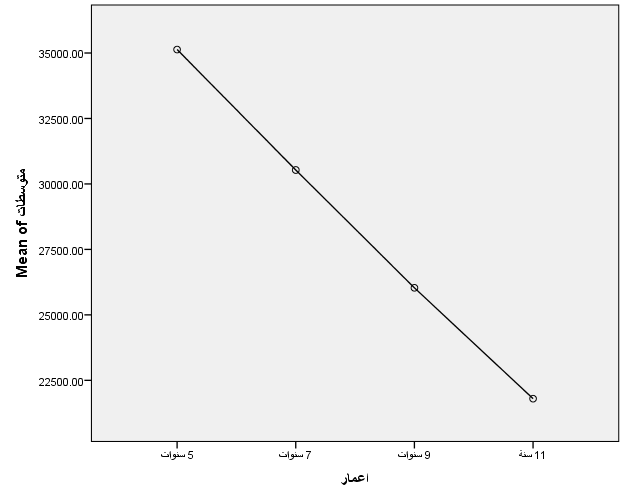 الشكل (1) يوضح المسار التطوري للعينة تبعا للعمرب) متغير الجنستبين إن قيمة النسبة الفائية المحسوبة (0,041) لمتغير الجنس هي أصغر من قيمة النسبة الفائية الجدولية البالغة (3,92) عند مستوى دلالة (0,05) ودرجتي حرية (1 ,112) مما يشير إلى أنه ليس هناك  فروق ذات دلالة إحصائية تبعا لمتغير  الجنس والشكل (2) يوضح ذلك.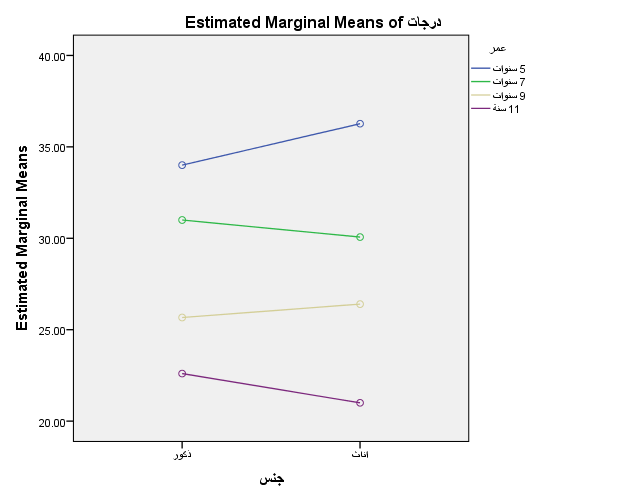 الشكل (2) يوضح الفروق تبعا للجنس ولكل عمرج) العمر * الجنستبين إن قيمة النسبة الفائية المحسوبة (2,274) للتفاعل بين (العمر* الجنس) هي أصغر من قيمة النسبة الفائية الجدولية البالغة (2,68) عند مستوى دلالة (0,05) ودرجتي حرية (3 , 112) مما يشير إلى أنه ليس هناك  فروق ذات دلالة إحصائية تبعا للتفاعل بين العمر والجنس .الاستنتاجاتلم يظهر مؤشرات للأمن الاسري لأطفال محافظة ديالى اذ ان جميع الاعمار المشمولة بالبحث يعانون من قلة الامن الاسري في اسرهمليس هنالك فرق ذو دلالة احصائية بين ذكور العينة واناثها من حيث وجهة نظرهم للأمن الاسري داخل اسرهم. التوصيات القيام بدورات توعوية لأولياء الامور حول تفعيل لغة التفاهم والحوار بين افراد الاسرة منعا لأي خلاف يؤدي الى تفككها.قيام الاباء بمتابعة الابناء باستمرار حتى لا يحصل اي خطاء وكذلك الاهتمام بعملية ضبط الابناء في حالة ارتكاب اي مخالفة تحصل منهم.على اولياء الامور توفير الاحتياجات الضرورية من مأكل وملبس ومسكن ومال بما يلائم المستوى المعيشي. المقترحات القيام بدراسة تجريبية لتقصي اثر برنامج لتوعية اولياء الامور عن كيفية تحقيق الامن الاسري لأبنائهم.القيام بدراسة لمعرفة علاقة الامن الاسري بالأمن المجتمعي. القيام بدراسة تتناول الامن الاسري لدى الاطفال الايتام وغير الايتام. المصادرأبو جلالة، صبحي حمدان  (1999) : اتجاهات معاصرة في التقويم التربوي وبناء الاختبارات وبنوك الاسئلة، الكويت : مكتبة الفلاح للنشر والتوزيع .ابو حطب ، فؤاد . وسيد ، احمد عثمان (1976) : التقويم النفسي ط2  . القاهرة : مكتبة الانجلو المصرية .أبو حطب، فؤاد , وعثمان، سيد احمد (1973) : التقويم النفسي، ط2 ، القاهرة : مكتبة الانجلو المصرية .أبو حطب، وصادق، آمال (1996): مناهج البحث وطرق التحليل الإحصائي في العلوم النفسية والتربوية والاجتماعية، القاهرة، مكتبة الأنجلو المصرية.ابو غزال،  معاوية محمود  (2007): نظريات التطور الانساني وتطبيقاتها التربوية،  دار المسيرة للطباعة والنشر والتوزيع ط2 عمان الاردن. الانصاري، محمد (2000): التقويم والقياس النفسي والتربوي، دار الشروق، الكويت.برس ، يورك (2006): تحفيز العاملين  سلسلة علم نفسك مهارات الادارة الناجحة في 60 دقيقة  ،ناشرون  بيروت لبنان .بكر ، محمد  (2013):  الحاجات النفسية لدى عينة من طلبة وطالبات كليات العلوم والآداب والمجتمع بطبرجل لمنطقة الشمالية السعودية، رسالة ماجستير غير منشورة جامعة الجوف  المملكة العربية السعودية .جرينبرج،  جيرالد  وبارون  روبرت (2009): ادارة السلوك في المنظمات،  ترجمة اسماعيل علي بسيوني ورفاعي علي  دار المريخ للنشر والتوزيع.  الحبشي ،مجدي علي حسين (2008):  مؤشرات الجودة كأداة لتجديد التعليم الجامعي، دراسة حالة لكلية التربية الاسماعيلية جامعة قناة السويس، مجلة كلية التربية جامعة الزقازيق  عدد 60. الحسني، عزيز احمد صالح ناصر  (2016):  الامن الاسري المفاهيم والمقومات والمعوقات مع دراسة ميدانية في مدينة صنعاء ، مجلة الاندلس للعلوم الانسانية والاجتماعية عدد12 مجلد 15  اكتوبر. الزوبعي، عبد الجليل إبراهيم، وآخرون (1981): الاختبارات والمقاييس النفسية، جامعة الموصل، وزارة التعليم العالي والبحث العلمي.السماع، خليل ومحمود خضير (2005): نظريات المنظمة ،دار المسيرة للنشر والتوزيع عمان الاردن. الشطي،  بسام خضر (2009):  تحقيق الامن الاجتماعي في الاسلام مسؤوليات وادوار، مجلة الشريعة والدراسات الاسلامية جامعة الكويت عدد 7.عبد الباقي، زيدان (1980):  الاسرة والطفولة ، مكتبة النهضة المصرية القاهرة مصر. عبد الرحمن، سعد ( 1998 ) :القياس النفسي، ط4، الكويت، مكتبة الفلاح.علام، صلاح الدين محمود (1986): تطورات معاصرة في القياس النفسي والتربوي، الكويت، جامعة الكويت .علام، صلاح الدين محمود ،(2000):القياس التربوي والنفسي أساسياته وتطبيقاته وتوجهاته المعاصرة، القاهرة، دار الفكر العربي.العميان ،محمود (2005): السلوك التنظيمي في منظمات الاعمال،  ط3 دار وائل للنشر عمان. عودة ، احمد سليمان وملكاوي ، فتحي حسن ،(1992): اساسيات البحث العلمي في التربية والعلوم الانسانية ، ط2 ، اربد ، مكتبة الكتاني .عودة، احمد سليمان، وخليل يوسف الخليلي (1988): الاحصاء للباحث في التربية والعلوم الانسانية، ط2، اربد، دار الامل .فرج، صفوت (1980): القياس النفسي، القاهرة، دار الفكر العربي.الفرماوي، حمدي (2008): الحاجات النفسية في حياة الناس اليومية  قراءة جديدة في هرم ماسلو،  دار الفكر العربي القاهرة مصر. الكبيسي، كامل ثامر. (1995): بناء وتقنين مقياس السمات الشخصية ذات الأولوية للقبول في الكليات العسكرية لدى طلاب الصف السادس الاعدادي في العراق، اطروحة دكتوراه (غير منشورة)، العراق، جامعة بغداد-كلية التربية-ابن رشد. منسي، محمود عبد الحليم،(1987)،قراء ت في علم النفس ،الإسكندرية، المكتب الجامعي الحديث.Anastasia, A., (1976): Psychological Testing, New York, McMillan 4th Ed.Ebel, R.L., (1972): Essentials for Educational Measurement, New Jersey, Prentice Hall, Inc.Ghiselli, E.E. et. al. (1981): Measurement Theory for the Behavioral Science. San fransisco. free man and companyMath locks, S. (1997): Basic concepts in item and test analysis.   Texas and M.University .Oppenheim, A. N. (1978): Questionnaires Design and Attitude Measurement, He leman Co, London.Rust. J.S. (1989): Modern psychometric in the science of psychological assessment, London and New York.Shaw, M.E. (1967): Scales for The Measurement of Attitude, New York, McGraw – HillSmith, N. (1966): The Relationship Between Item Validity and Test Validity. Psychometricka, 1(3) 69-76.رقم الفقرةالمجموعة العلياالمجموعة العلياالمجموعة الدنياالمجموعة الدنياالقيمة التائية المحسوبةالدلالةرقم الفقرةالوسط الحسابيالانحراف المعياريالوسط الحسابيالانحـراف المعياريالقيمة التائية المحسوبةالدلالة1.880.6661.300.4975.435دالة1.780.6401.280.5234.682دالة1.660.6551.260.5163.714دالة1.660.6281.230.4644.293دالة1.800.6581.300.4974.692دالة1.660.6281.360.5512.779دالة1.760.7211.210.4544.995دالة1.761.0471.280,5233.197دالة1.780.7151.280.4904.466دالة1.930.6601.250.4736.512دالة1.810.6761.280.4904.946دالة1.800.7081.180.4315.759دالة1.730.6341.280.5844.040دالة1.880.6131.300.5615.435دالة1.880.6911.380.5844.278دالةتقيمة معامل الارتباطتقيمة معامل الارتباطتقيمة معامل الارتباط10.48360.389110.457 20.48770.564120.53030.46980.356130.42540.41190.434140.57250.464100.562150.443الاعمارالعينةالمتوسط الحسابيالانحراف المعياريالمتوسط الفرضيالقيمة التائيةt  *القيمة التائيةt  *الدلالة(0,05)الاعمارالعينةالمتوسط الحسابيالانحراف المعياريالمتوسط الفرضيالمحسوبةالجدوليةالدلالة(0,05)5 سنوات3035,1333,213308,7502,042دالة7 سنوات3030,5333,256300,8972,042غير دالة9 سنوات3026,0333,274306,635-2,042دالة لصالح الفرضي11 سنة3021,8003,0213014,863-2,042دالة لصالح الفرضيالاعمارالجنسالعينةالمتوسط الحسابيالانحراف المعياريالمتوسط الفرضيالقيمة التائيةt  *القيمة التائيةt  *الدلالة(0,05)الاعمارالجنسالعينةالمتوسط الحسابيالانحراف المعياريالمتوسط الفرضيالمحسوبةالجدوليةالدلالة(0,05)5 سنواتذكور1534,0003,525304,3942,131دالة5 سنواتاناث1536,2662,491309,7402,131دالة7 سنواتذكور1531,0003,625301,0682,131غير  دالة7 سنواتاناث1530,0662,890300,0892,131غير دالة9 سنواتذكور1525,6662,690306,238-2,131دالة لصالح الفرضي9 سنواتاناث1526,4003,832303,638-2,131دالة لصالح الفرضي11 سنةذكور1522,6003,355308,542-2,131دالة لصالح الفرضي11 سنةاناث1521,0002,5073013,903-2,131دالة لصالح الفرضيمصدر التباينمجموع المربعاتدرجات الحريةمتوسط المربعاتالنسبة الفائيةالدلالة (0,05)العمر2971,4253990,47599,545دالةالجنس0,40810,4080,041غير دالةالعمر * الجنس67,892322,6312,274غير دالةالخطأ1114,4001129,950الكلي4154,125119رقم المقارنةالمقارنة الثنائيةالعددالمتوسط الحسابيقيمة شيفيه المحسوبةقيمة شيفيه الحرجةمستوى الدلالة15سنوات3035,1334,602,309دالة لصالح  5 سنوات17 سنوات3030,5334,602,309دالة لصالح  5 سنوات25سنوات3035,1339,102,309دالة لصالح 5سنوات29سنوات3026,0339,102,309دالة لصالح 5سنوات35 سنوات3035.13313,332,309دالة لصالح 5 سنوات311سنة3021,80013,332,309دالة لصالح 5 سنوات47 سنوات3030,5334,502,309دالة لصالح 7 سنوات49 سنوات3026,0334,502,309دالة لصالح 7 سنوات57 سنوات3030,5338,732,309دالة لصالح 7 سنوات511 سنة3021,8008,732,309دالة لصالح 7 سنوات69 سنوات3026,0334,232,309دالة لصالح 9 سنوات611 سنة3021,8004,232,309دالة لصالح 9 سنوات